                                                                Утверждаю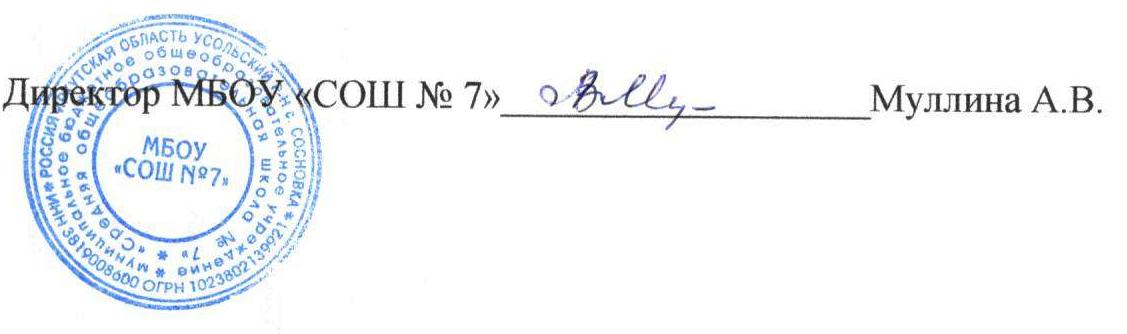  								     «15» марта 2022г.Список оборудования медицинского кабинета МБОУ «СОШ № 7»№п/пНаименование техникиКоличество единиц1Облучатель медицинский бактерицидный «Азов» ОБН-150 УХЛ4.2.22Холодильник однодверный «Самсунг»13Динаморметр кистевой ДК14Осветитель таблиц с рефлектором и четырьмя зеркалами в корпусе для исследования остроты зрения15Спирометр сухой портативный ССП16Плантограф17Прибор для измерения АД и ЧСС18Облучатель настенный бактерицидный 19Термоконтейнер для транспортировки вакцин1наименование медицинской мебели10Столик для прививок211Столик процедурный112Шкаф для медикаменов113Кушетка114Шкаф для документов15Стол письменный116Стул217Шкаф для халатов1